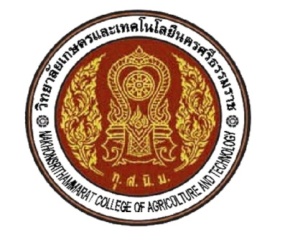 แบบนำเสนอคุณลักษณะของผลงานวิทยาลัยเกษตรและเทคโนโลยีนครศรีธรรมราชภาคเรียนที่................  ปีการศึกษา.....................แบบนำเสนอคุณลักษณะของผลงานวิทยาลัยเกษตรและเทคโนโลยีนครศรีธรรมราชภาคเรียนที่................  ปีการศึกษา.....................แบบนำเสนอคุณลักษณะของผลงานวิทยาลัยเกษตรและเทคโนโลยีนครศรีธรรมราชภาคเรียนที่................  ปีการศึกษา.....................แบบนำเสนอคุณลักษณะของผลงานวิทยาลัยเกษตรและเทคโนโลยีนครศรีธรรมราชภาคเรียนที่................  ปีการศึกษา.....................แบบนำเสนอคุณลักษณะของผลงานวิทยาลัยเกษตรและเทคโนโลยีนครศรีธรรมราชภาคเรียนที่................  ปีการศึกษา.....................งานวิจัย/สิ่งประดิษฐ์/นวัตกรรม  ประเภทงาน................................................ระดับ   ปวช.      ปวส.งานวิจัย/สิ่งประดิษฐ์/นวัตกรรม  ประเภทงาน................................................ระดับ   ปวช.      ปวส.งานวิจัย/สิ่งประดิษฐ์/นวัตกรรม  ประเภทงาน................................................ระดับ   ปวช.      ปวส.งานวิจัย/สิ่งประดิษฐ์/นวัตกรรม  ประเภทงาน................................................ระดับ   ปวช.      ปวส.งานวิจัย/สิ่งประดิษฐ์/นวัตกรรม  ประเภทงาน................................................ระดับ   ปวช.      ปวส.งานวิจัย/สิ่งประดิษฐ์/นวัตกรรม  ประเภทงาน................................................ระดับ   ปวช.      ปวส.งานวิจัย/สิ่งประดิษฐ์/นวัตกรรม  ประเภทงาน................................................ระดับ   ปวช.      ปวส.งานวิจัย/สิ่งประดิษฐ์/นวัตกรรม  ประเภทงาน................................................ระดับ   ปวช.      ปวส.งานวิจัย/สิ่งประดิษฐ์/นวัตกรรม  ประเภทงาน................................................ระดับ   ปวช.      ปวส.ภาค.......................................................ภาค.......................................................ภาค.......................................................ภาค.......................................................ภาค.......................................................ภาค.......................................................ภาค.......................................................ภาค.......................................................ภาค.......................................................ชื่องาน  : ใส่ชื่อผลงานที่ตรงกับรายชื่อเข้าประกวดฯชื่องาน  : ใส่ชื่อผลงานที่ตรงกับรายชื่อเข้าประกวดฯชื่องาน  : ใส่ชื่อผลงานที่ตรงกับรายชื่อเข้าประกวดฯชื่องาน  : ใส่ชื่อผลงานที่ตรงกับรายชื่อเข้าประกวดฯชื่องาน  : ใส่ชื่อผลงานที่ตรงกับรายชื่อเข้าประกวดฯชื่องาน  : ใส่ชื่อผลงานที่ตรงกับรายชื่อเข้าประกวดฯงบประมาณ  :                    บาทงบประมาณ  :                    บาทงบประมาณ  :                    บาทชื่อ-ที่อยู่  สถานศึกษา  :  ใส่ที่อยู่สถานศึกษาที่ติดต่อได้ทางไปรษณีย์พร้อมเบอร์โทรฯ สถานศึกษาชื่อ-ที่อยู่  สถานศึกษา  :  ใส่ที่อยู่สถานศึกษาที่ติดต่อได้ทางไปรษณีย์พร้อมเบอร์โทรฯ สถานศึกษาชื่อ-ที่อยู่  สถานศึกษา  :  ใส่ที่อยู่สถานศึกษาที่ติดต่อได้ทางไปรษณีย์พร้อมเบอร์โทรฯ สถานศึกษาชื่อ-ที่อยู่  สถานศึกษา  :  ใส่ที่อยู่สถานศึกษาที่ติดต่อได้ทางไปรษณีย์พร้อมเบอร์โทรฯ สถานศึกษาชื่อ-ที่อยู่  สถานศึกษา  :  ใส่ที่อยู่สถานศึกษาที่ติดต่อได้ทางไปรษณีย์พร้อมเบอร์โทรฯ สถานศึกษาชื่อ-ที่อยู่  สถานศึกษา  :  ใส่ที่อยู่สถานศึกษาที่ติดต่อได้ทางไปรษณีย์พร้อมเบอร์โทรฯ สถานศึกษาชื่อ-ที่อยู่  สถานศึกษา  :  ใส่ที่อยู่สถานศึกษาที่ติดต่อได้ทางไปรษณีย์พร้อมเบอร์โทรฯ สถานศึกษาชื่อ-ที่อยู่  สถานศึกษา  :  ใส่ที่อยู่สถานศึกษาที่ติดต่อได้ทางไปรษณีย์พร้อมเบอร์โทรฯ สถานศึกษาชื่อ-ที่อยู่  สถานศึกษา  :  ใส่ที่อยู่สถานศึกษาที่ติดต่อได้ทางไปรษณีย์พร้อมเบอร์โทรฯ สถานศึกษาชื่อผู้ประดิษฐ์  :ชื่อผู้ประดิษฐ์  :1. (ใส่ชื่อนักศึกษา)1. (ใส่ชื่อนักศึกษา)1. (ใส่ชื่อนักศึกษา)ระดับชั้น..........................  สาขางาน.................................................ระดับชั้น..........................  สาขางาน.................................................ระดับชั้น..........................  สาขางาน.................................................ระดับชั้น..........................  สาขางาน.................................................ชื่อผู้ประดิษฐ์  :ชื่อผู้ประดิษฐ์  :2. 2. 2. ระดับชั้น..........................  สาขางาน.................................................ระดับชั้น..........................  สาขางาน.................................................ระดับชั้น..........................  สาขางาน.................................................ระดับชั้น..........................  สาขางาน.................................................ชื่อผู้ประดิษฐ์  :ชื่อผู้ประดิษฐ์  :3.3.3.ระดับชั้น..........................  สาขางาน.................................................ระดับชั้น..........................  สาขางาน.................................................ระดับชั้น..........................  สาขางาน.................................................ระดับชั้น..........................  สาขางาน.................................................ครูที่ปรึกษา ชื่อ - สกุลครูที่ปรึกษา ชื่อ - สกุลครูที่ปรึกษา ชื่อ - สกุลครูที่ปรึกษา ชื่อ - สกุลE-mailE-mailE-mailโทรศัพท์โทรศัพท์1.ใส่ชื่อ อาจารย์ที่ปรึกษา โดยให้หัวหน้าคณะวิจัยอยู่ลำดับที่ 11.ใส่ชื่อ อาจารย์ที่ปรึกษา โดยให้หัวหน้าคณะวิจัยอยู่ลำดับที่ 11.ใส่ชื่อ อาจารย์ที่ปรึกษา โดยให้หัวหน้าคณะวิจัยอยู่ลำดับที่ 11.ใส่ชื่อ อาจารย์ที่ปรึกษา โดยให้หัวหน้าคณะวิจัยอยู่ลำดับที่ 12.2.2.2.3.3.3.3.บทคัดย่อ  :สรุปแนวคิดและความเป็นมาของการประดิษฐ์ผลงาน (ไม่เกิน 6 บรรทัด)เช่นพบปัญหาอย่างไร จึงได้คิดประดิษฐ์ผลงานนั้นขึ้นมาสรุปแนวคิดและความเป็นมาของการประดิษฐ์ผลงาน (ไม่เกิน 6 บรรทัด)เช่นพบปัญหาอย่างไร จึงได้คิดประดิษฐ์ผลงานนั้นขึ้นมาสรุปแนวคิดและความเป็นมาของการประดิษฐ์ผลงาน (ไม่เกิน 6 บรรทัด)เช่นพบปัญหาอย่างไร จึงได้คิดประดิษฐ์ผลงานนั้นขึ้นมาสรุปแนวคิดและความเป็นมาของการประดิษฐ์ผลงาน (ไม่เกิน 6 บรรทัด)เช่นพบปัญหาอย่างไร จึงได้คิดประดิษฐ์ผลงานนั้นขึ้นมาสรุปแนวคิดและความเป็นมาของการประดิษฐ์ผลงาน (ไม่เกิน 6 บรรทัด)เช่นพบปัญหาอย่างไร จึงได้คิดประดิษฐ์ผลงานนั้นขึ้นมาสรุปแนวคิดและความเป็นมาของการประดิษฐ์ผลงาน (ไม่เกิน 6 บรรทัด)เช่นพบปัญหาอย่างไร จึงได้คิดประดิษฐ์ผลงานนั้นขึ้นมาสรุปแนวคิดและความเป็นมาของการประดิษฐ์ผลงาน (ไม่เกิน 6 บรรทัด)เช่นพบปัญหาอย่างไร จึงได้คิดประดิษฐ์ผลงานนั้นขึ้นมาสรุปแนวคิดและความเป็นมาของการประดิษฐ์ผลงาน (ไม่เกิน 6 บรรทัด)เช่นพบปัญหาอย่างไร จึงได้คิดประดิษฐ์ผลงานนั้นขึ้นมาประโยชน์และคุณลักษณะ  :บอกถึงประโยชน์ในการใช้งานและคุณสมบัติของผลงาน เช่นใช้เพื่อทำอะไร  ใช้ไฟฟ้า หรือน้ำมัน และประสิทธิภาพในการทำงาน( ไม่เกิน 6 บรรทัด)บอกถึงประโยชน์ในการใช้งานและคุณสมบัติของผลงาน เช่นใช้เพื่อทำอะไร  ใช้ไฟฟ้า หรือน้ำมัน และประสิทธิภาพในการทำงาน( ไม่เกิน 6 บรรทัด)บอกถึงประโยชน์ในการใช้งานและคุณสมบัติของผลงาน เช่นใช้เพื่อทำอะไร  ใช้ไฟฟ้า หรือน้ำมัน และประสิทธิภาพในการทำงาน( ไม่เกิน 6 บรรทัด)บอกถึงประโยชน์ในการใช้งานและคุณสมบัติของผลงาน เช่นใช้เพื่อทำอะไร  ใช้ไฟฟ้า หรือน้ำมัน และประสิทธิภาพในการทำงาน( ไม่เกิน 6 บรรทัด)บอกถึงประโยชน์ในการใช้งานและคุณสมบัติของผลงาน เช่นใช้เพื่อทำอะไร  ใช้ไฟฟ้า หรือน้ำมัน และประสิทธิภาพในการทำงาน( ไม่เกิน 6 บรรทัด)บอกถึงประโยชน์ในการใช้งานและคุณสมบัติของผลงาน เช่นใช้เพื่อทำอะไร  ใช้ไฟฟ้า หรือน้ำมัน และประสิทธิภาพในการทำงาน( ไม่เกิน 6 บรรทัด)บอกถึงประโยชน์ในการใช้งานและคุณสมบัติของผลงาน เช่นใช้เพื่อทำอะไร  ใช้ไฟฟ้า หรือน้ำมัน และประสิทธิภาพในการทำงาน( ไม่เกิน 6 บรรทัด)บอกถึงประโยชน์ในการใช้งานและคุณสมบัติของผลงาน เช่นใช้เพื่อทำอะไร  ใช้ไฟฟ้า หรือน้ำมัน และประสิทธิภาพในการทำงาน( ไม่เกิน 6 บรรทัด)